تتقدم معالي الأستاذة الدكتورة نادية محمد طه عميد الكلية والسادة الوكلاء ومدير عام الكلية واعضاء هيئة التدريس والعاملين بالجهاز الاداري والطلاب بخالص التهاني القلبية للأستاذة الدكتورة حنان عبد المهدي عمارة استاذ مساعد تمريض النساء والتوليد بكلية التمريض-جامعة الزقازيق لصدور قرار تكليف سيادتها للقيام بأعمال رئيس مجلس القسم                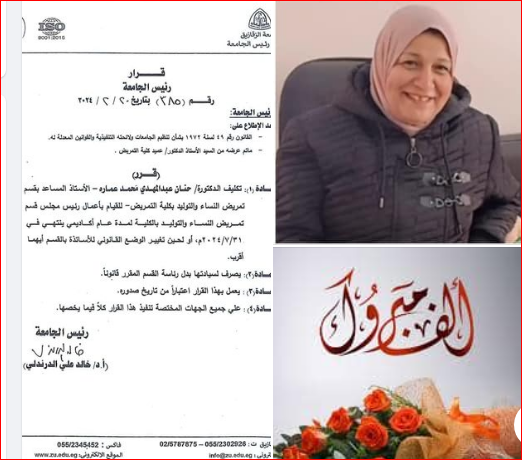 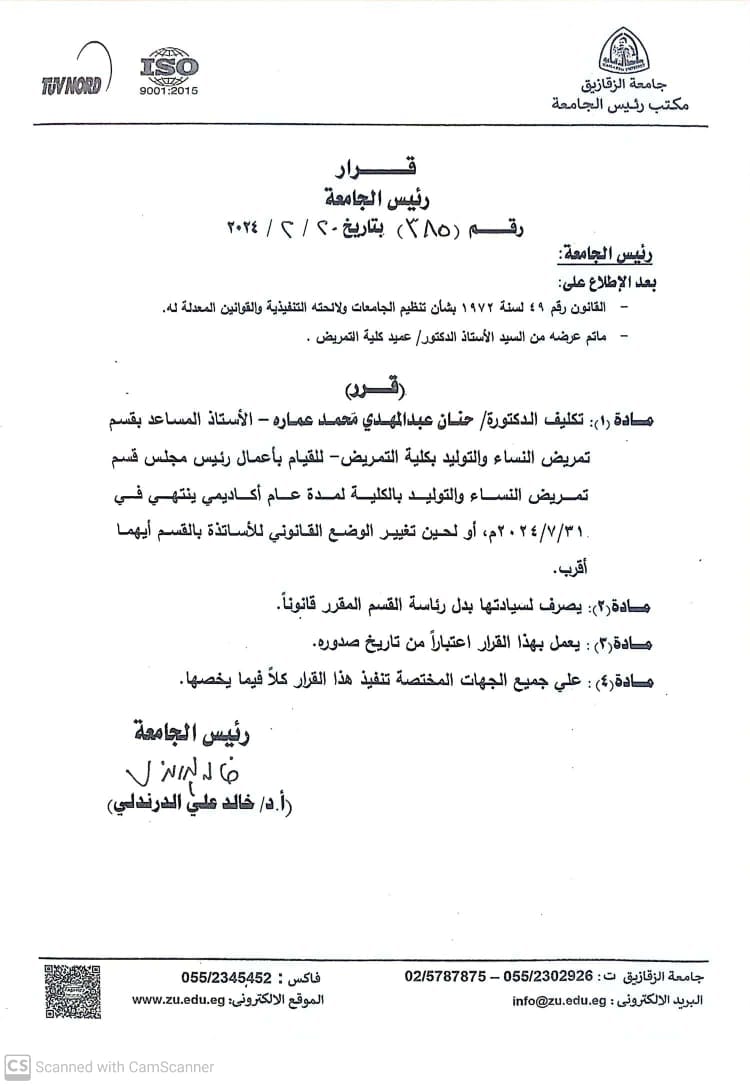 